GOOGLE EARTH WEBSITE AND RESOURCESDownload Google Earth ProWebsites and ResourcesUSGS Earthquake CatalogUSGS Google Earth/KML FilesSERC - Eyes in the Skies II: GoogleEarth IndexSERC - Teach the Earth: GoogleEarth and Geoscience EducationNOAA National Buoy CenterUse the links at the bottom right of the map to access GoogleEarth data.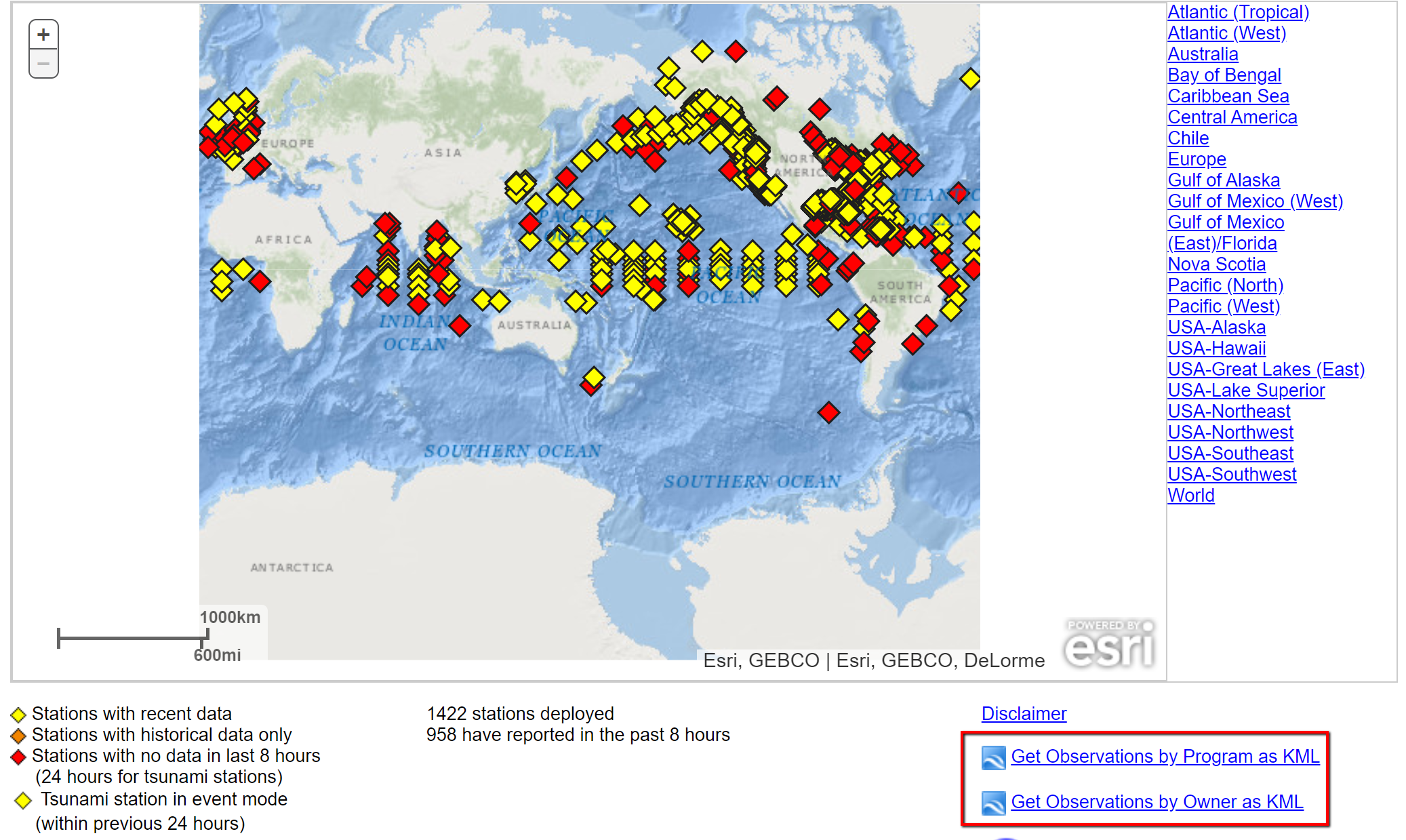 GoogleOcean - Google Maps & Google Earth as visualization tools for marine dataEarth Exploration Toolkit - use of data in teaching earth science with some Google Earth applications.Climate.gov - good resource for climate information, data and teaching resources. There are some Google Earth applications at this site.Smithsonian Global Volcanism Program - resources and media including Google Earth overlays of volcanoes.Google Earth Tours of Glacial Change - this looks interesting and promising but does not seem to be very functional.National Snow and Ice Data Center - NSIDC Data on Google EarthEruption video of Mexico's PopocatépetlTaal Volcanic EruptionOTHER VISUALIZATION TIPS & PROCESSESJING AND POWERPOINTJingThe screen capture application Jing is likely my favorite application and I use this all the time.Here is a link to the TechSmith website to download JingSome PowerPoint Tips That I Find UsefulSetting backgrounds and fading backgroundsDoing overlays to emphasize parts of diagramsShowing a series with a fade